平江县岑川镇千吨万人以上饮用水水源地吐源水库保护区划分公示一、水源地概况吐源水库修建于1955年，位于岑川镇大义村梨树组，为小Ⅱ型水库，最大坝高13.8m，坝顶高程为116.82m，集水面积3.94km2，总库容28万m3，正常库容24.5万m3，灌溉面积为0.06万亩，乡镇供水为22万m3。目前吐源水库以生活供水为主，灌溉用水为辅。吐源水库取水口位于岑川镇大义村，取水口坐标为东经113°25′15.2″，北纬28°57′13.7″；水厂名为岑川水厂，水厂地理坐标东经113°25′14.6″，北纬28°57′06.8″。二、保护区划分范围 吐源水库饮用水水源地保护区划定结果三、保护区划分图划分情况如下图所示。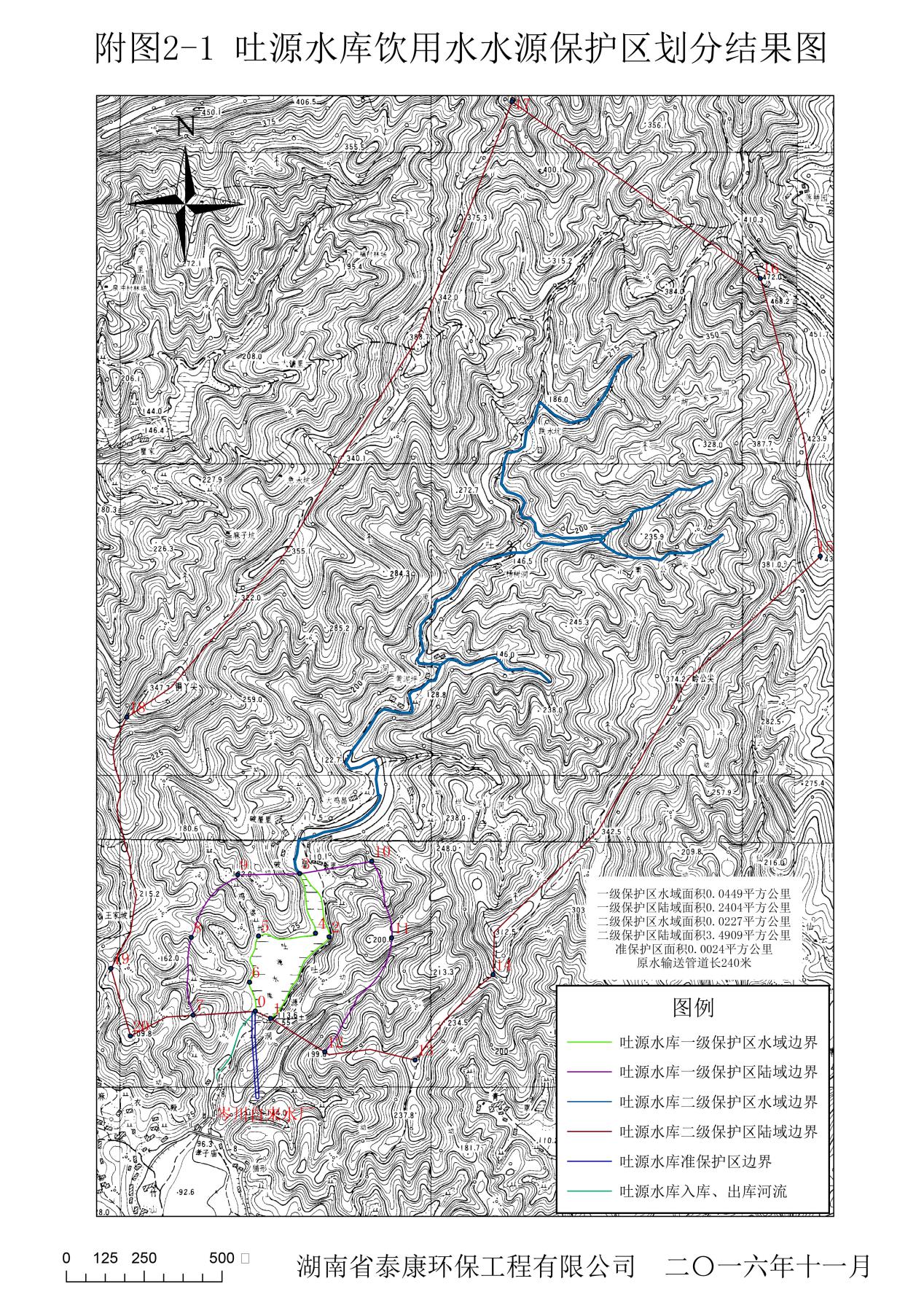 保护区名称范围范围保护区面积（km2）一级保护区水域吐源水库水位线112.5m以下的全部水域面积0.045一级保护区陆域取水口侧正常水位线112.5m以上200米范围内的陆域0.240二级保护区水域吐源水库一级保护区边界外的水域面积，主要为入库河流，入库河流长4533m0.023二级保护区陆域吐源水库的集水面积（一级保护区除外）3.491准保护区原水输送管道两侧各5m范围，输送管道长240m0.0024